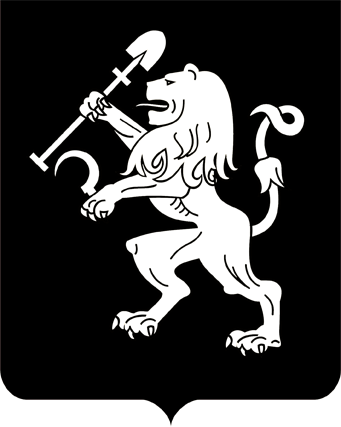 АДМИНИСТРАЦИЯ ГОРОДА КРАСНОЯРСКАРАСПОРЯЖЕНИЕО признании утратившими силу правовых актов администрации городаВ целях совершенствования системы правовых актов города,                  в соответствии с Федеральным законом от 06.10.2003 № 131-ФЗ                 «Об общих принципах организации местного самоуправления в Российской Федерации», руководствуясь статьями 45, 58, 59 Устава города Красноярска, распоряжением Главы города от 22.12.2006 № 270-р: Признать утратившими силу:распоряжение администрации города от 07.03.2012 № 125-арх                «О внесении изменений в распоряжение администрации города                       от 01.07.2011 № 679-ж»; распоряжение администрации города от 20.04.2012 № 392-арх               «О внесении изменений в распоряжение администрации города                       от 01.07.2011 № 679-ж»;распоряжение администрации города от 02.05.2012 № 423-арх               «О внесении изменений в распоряжение администрации города                        от 01.07.2011 № 679-ж»;распоряжение администрации города от 24.05.2012 № 471-арх                «О внесении изменений в распоряжение администрации города                       от 01.07.2011 № 679-ж»;распоряжение администрации города от 07.11.2012 № 1888-арх             «О внесении изменений в распоряжение администрации города                       от 01.07.2011 № 679-ж»;распоряжение администрации города  от 18.12.2012 № 2185-арх «О внесении изменений в распоряжение администрации города                       от 01.07.2011 № 679-ж»;распоряжение администрации города от 10.06.2013 № 1426-арх           «О внесении изменений в распоряжение администрации города                    от 01.07.2011 № 679-ж».2. Настоящее распоряжение опубликовать в газете «Городские        новости» и разместить на официальном сайте администрации города.Исполняющий обязанностизаместителя Главы города –руководителя департаментаградостроительства                                                                  С.А. Шикунов25.04.2024№ 74-арх